Příklad MS Dynamics NAV - Očekávaná cena Vytvořil			:	Jaromír Skorkovský,KPHDatum			:	26.10.2015Důvod			:	školení, interní materiálDatabáze 		:	MS Dynamics NAV 2009R2Určeno	pro		.	„to whom it may koncern“ Další možnost		:	Domácí studium Situace : při nákupu se registruje pouze příjem. Hodnota zboží není zatím známá, ale předpokládá se, že by mohla být nějaká a tak se tato hodnota zadá do nákupního řádku.   Pokud není v nastavení skladu zaškrtnuto „Účtování očekávaných nákladů do hlavní knihy“=ANO, pak se hodnota skladu nemění. V opačném případě se očekávaná hodnota zapíše na dočasný účet a v okamžiku dokončení nákupu je tato hodnota vyrovnána a do hlavní knihy se zapíše skutečná hodnota.    Všechny používané dočasné účty najdeme v účetní osnově s nastaveném filtru na poli popis a F7 ->*dočas*  a dostaneme :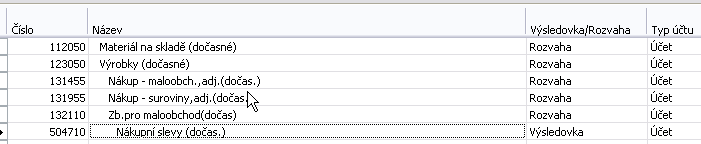 Nastavení v Nastavení zásob (Menu Sklad->Nastavení->Nastavení zásob) skladu pak vypadá takto: 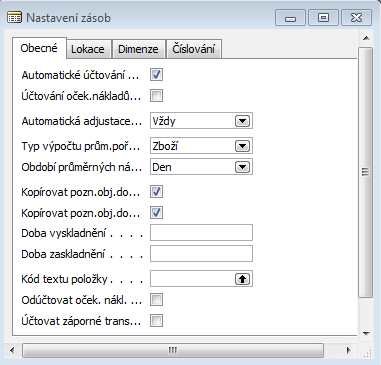 Nastavení dočasných účtů menu Finance->Nastavení->Účto skupiny->Nastavení zásob  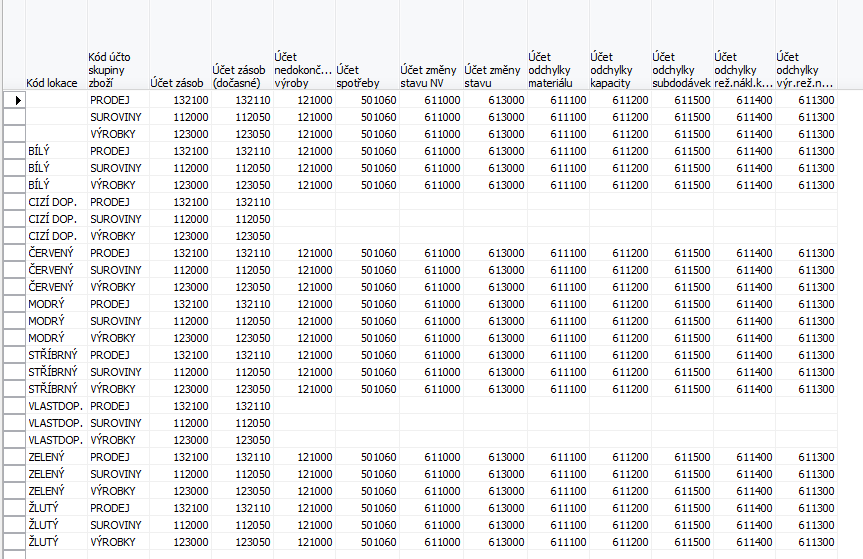  Vytvoříme novou kartu zboží s pomocí známého postupu : Vybrat->Ctrl-C->F3->Ctrl-V->Přepsat číslo a doplnit s pomocí F6 základní skladovou jednotku. Dále vymazat na záložce fakturace ceny a nastavit Metodu ocenění na Průměrná (v další časti příkladu pak na FIFO) .  Nastavte případně i Kód Účto skupiny zboží na Zboží  (Stejně tak jako to bylo ukázáno v Komplexním příkladu) 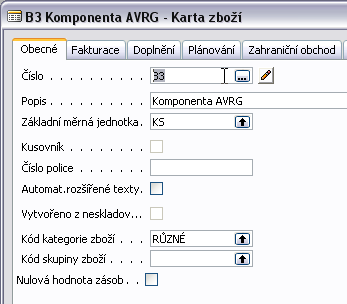 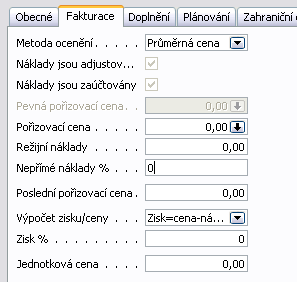 Vystavte Nákupní objednávku na jeden kus za cenu 10 Kč (předpokládaná cena=očekávaná cena) – zde uvádíme jenom nákupní řádek (jeho důležitou část):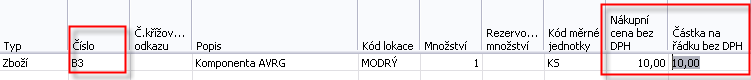 Zaúčtujeme (s pomocí F11) pouze dodávku!!!!!  NO zůstane, pouze  v políčku Přijaté množství = bude 1 a Fakturovat  bude také 1.Z karty zboží B3 a  pomocí  Ctrl-F5 se podíváme na položku zboží a dále pak pomocí  Ctrl-F5 se z položek dostaneme na položku ocenění B3. Viz první a druhý obrázek níže : 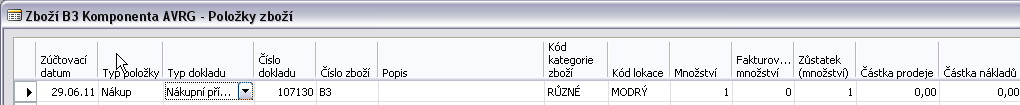 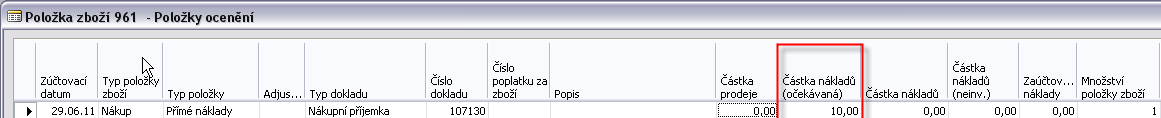 Následně provedeme adjustaci (Menu Finance->Zásoby->Ocenění->Adjustace)a dostaneme na kartě zboží B3 zaškrtnuté políčko Náklady jsou adjustovány a v poli Pořizovací cena se objeví hodnota (očekávaná)  10 Kč. S pomocí tlačítka Drill Down v tomto poli uvidíme 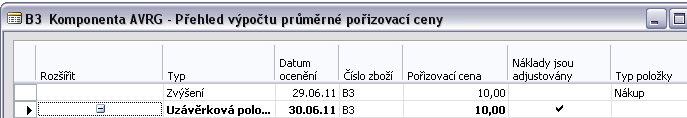 Kde 30.6. je datum konce nastaveného pro Období průměrných nákladů na obrazovce uvedené v bodě 2.  Následně provedeme zaúčtování pohybu do hlavní knihy (Menu Finance->Zásoby->Ocenění->Zaúčtovat->Účtování nákladů na zboží) a zadání čísl zboží B3, aktuálního data a parametru Po položkách (druhá záložka). Dostaneme: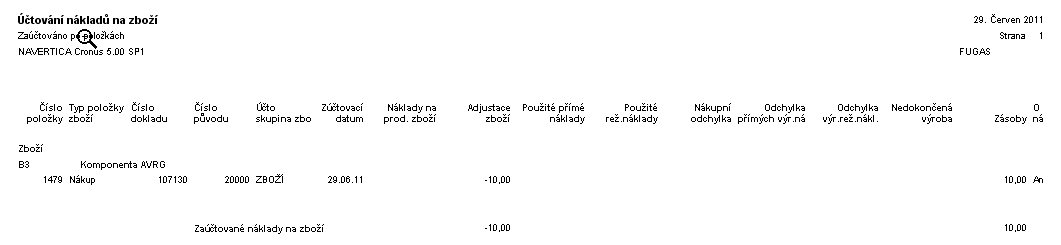 Z historie (Finance->Historie->Žurnály->Věcné položky) dostaneme: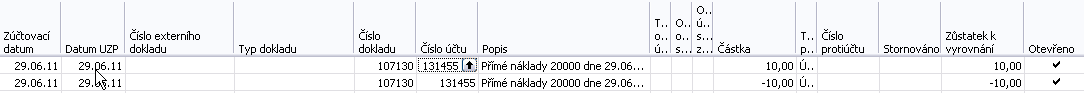 Pokud bychom nyní definoval na kartě zboží jednotkou cenu (např. 20 Kč) zavedli toto zboží do prodejního řádku a podíval se na statistiku pomocí F9, pak dostaneme výpočet marže :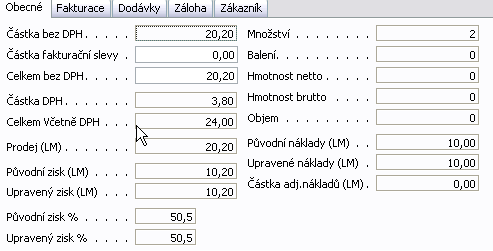 Takže je vidět, že se s očekávaným nákladem 10 Kč počítá. Nyní zaúčtujeme očekávanou cenu v nákupním řádku, která bude identická, a která bude skutečná a bude na dodavatelské faktuře F_4 (toto číslo zadejte před zaúčtováním F11->Fakturovat.  Následně si prohlédneme Položku zboží B3 a jeho položky ocenění (vždy s pomocí Ctrl-F5) a to po provedení adjustace a zaúčtování nákladů do hlavní knihy. Rozpad částky z tlačítka pořizovací cena (Částka nákladů očekávaných se přesunula do Částky nákladů) 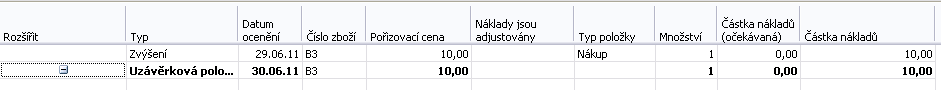 Zpráva po zaúčtování do hlavní  í knihy  je tato: 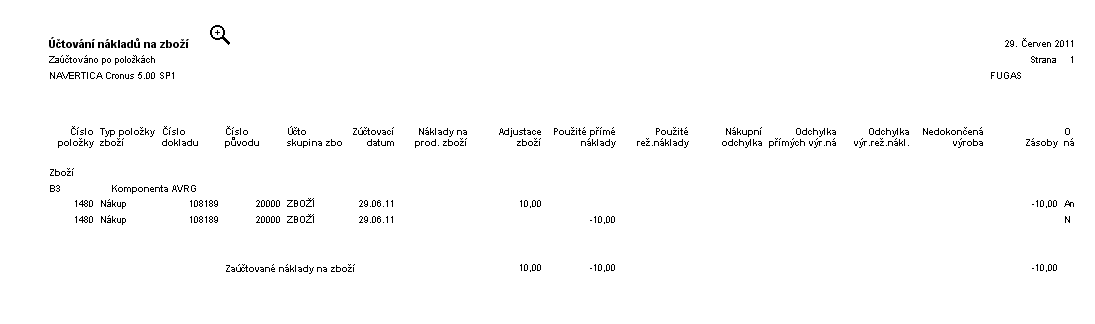 a na účtech (Věcné položky uvidíme toto :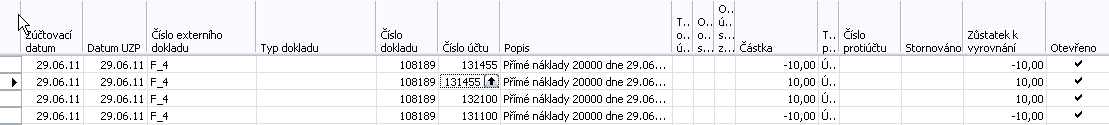 Položky zboží a ocenění budou tyto :Položka zboží: 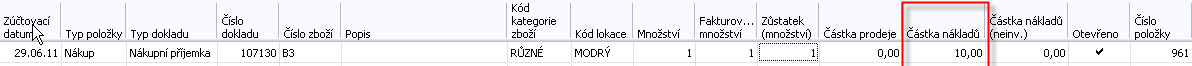 Položky ocenění :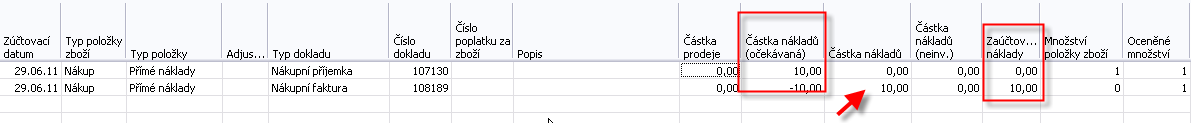 Proveďte první část úkolu s očekávanou cenou 30 Kč  a to stejným postupem až do bodu 8, ale pozor !!!! Zde změníte částku na  skutečnou částku 60 Kč . Z tlačítka Pořizovací cena dostaneme (před adjustací  a zaúčtováním): 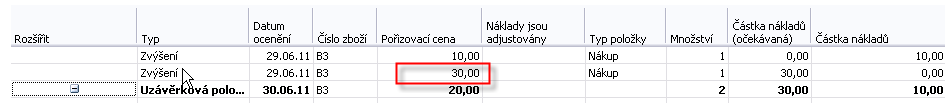 Kde  20=(10+30)/2	Položka zboží: 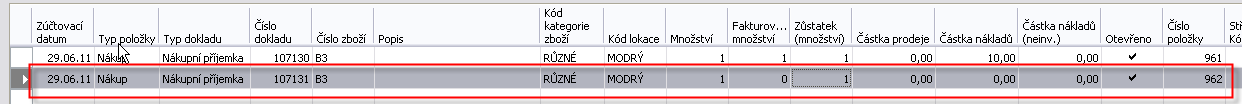 Položka ocenění: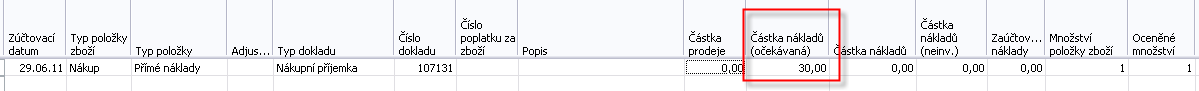 Adjustujeme, zaúčtujeme, změníme na nákupní objednávce cenu, dále F11 a opět si prohlédneme co se v položkách a na účtech přihodilo: 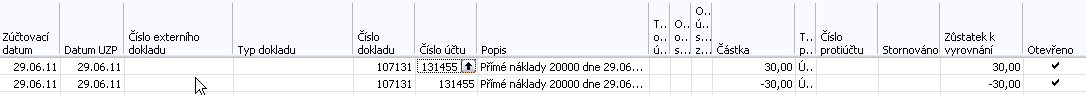 Po zaúčtování faktury s cenou 60 Kč  dostaneme: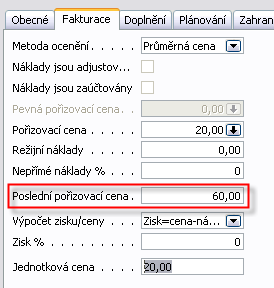 Z políčka Pořizovací cena vypadá rozpad takto: 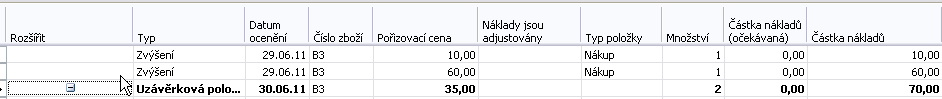 a po adjustaci a zaúčtování dostaneme tyto výstupy :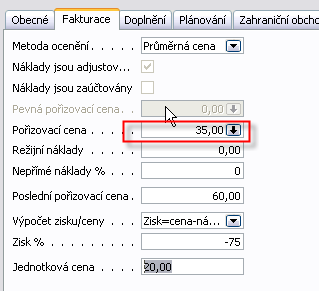 Položka zboží: 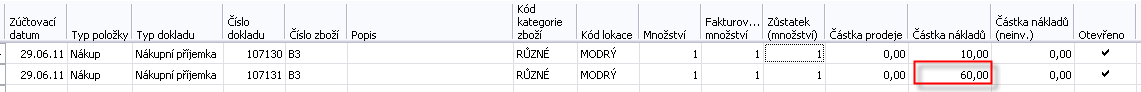 Položky ocenění: 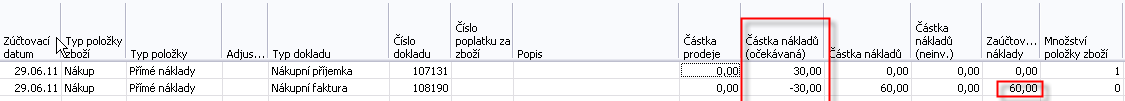 a zpráva po zaúčtování: 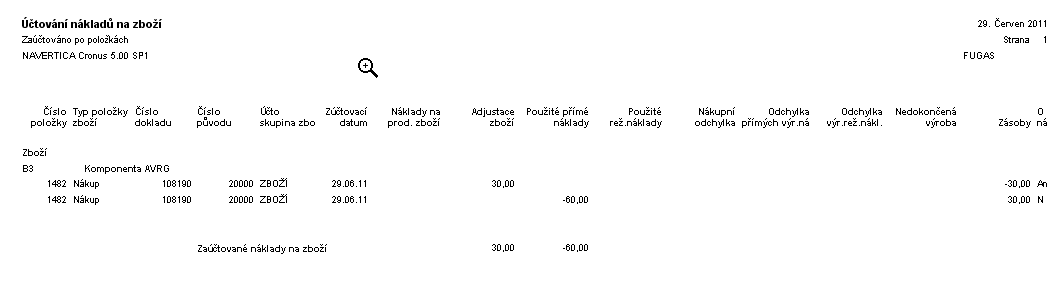 a věcné položky: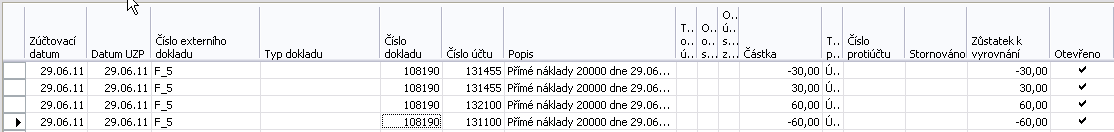 Z tohoto příkladu je patrné využití dočasného účtu (131445) a princip účtování skladů s pomocí očekávané ceny. 